  1. What is the purpose and function of a stop-start system (consult service information? Describe the purpose and function. ____________________________________________________________________________________________________________________________________________________________________________  2. What terms are used to describe this system? 		________________________		________________________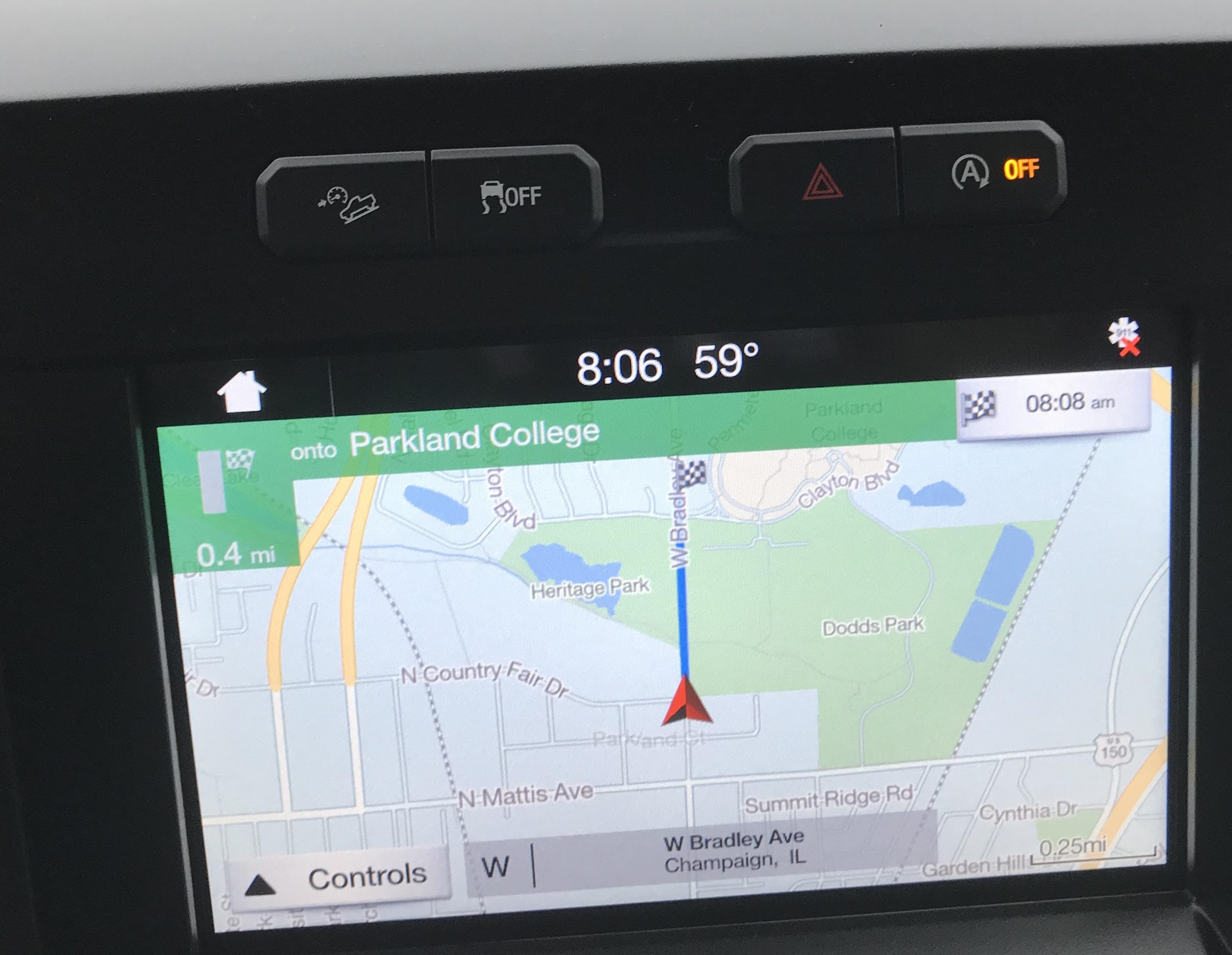 		________________________		________________________  3. Can the stop-start system be turned off?	  Yes	  No	  Unsure